Projenin adı 	            	: Kanal İstanbul Projesi 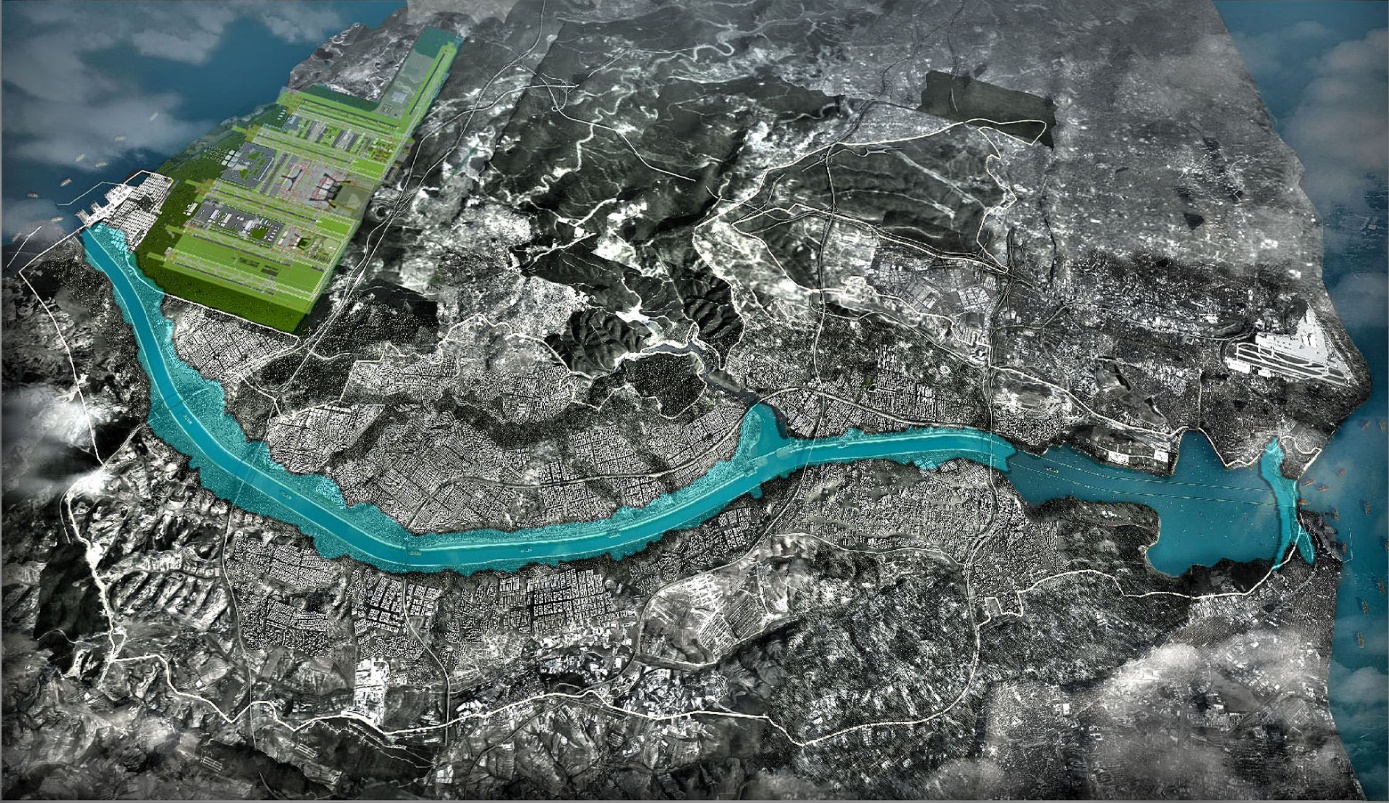 Konumu			: İstanbul İlinde, Küçükçekmece-Sazlıdere-Durusu koridorunda Teknik özelliklerUzunluk			: 45 kmTaban Genişliği (minumum)	: 275 mDerinlik			: ~21 mÖngörülen Kazı Miktarı	: ~ 1.15 milyar m3Açıklamalar		: Kanal İstanbul Projesi mühendislik çalışmaları tamamlanmıştır.Söz konusu mühendislik çalışmaları kapsamında;Mevcut Durum TespitiKanal Güzergâhı ile İlgili ÇalışmalarBelirlenen Koridorun Saha İncelemesinin/Değerlendirmesinin YapılmasıSeçilen Koridorun Detaylı Saha Etütlerinin ve Çalışmalarının Yapılması ve Yazılım Teminiİşletme Senaryolarının Oluşturulması ve Uygulanacak Kanal Genişliğinin            BelirlenmesiÇevresel Etki Değerlendirme Modellerinin HazırlanmasıKanal Ön Projeleri ve Diğer Yapılara Ait Kavramsal Projelerin HazırlanmasıAltyapı Deplasman Önerileri ve Kavramsal Projelerin HazırlanmasıÇevresel Etki Değerlendirme (ÇED) Raporu Hazırlanmasıçalışmaları bulunmaktadır.Çevre, Şehircilik ve İklim Değişikliği Bakanlığı tarafından 17 Ocak 2020 tarihinde ÇED olumlu kararı alınmıştır.Başakşehir-Kayaşehir Otoyolu kapsamında yer alan ve Kanal İstanbul üzerinden geçen Sazlıdere Köprüsü’nün temeli 26 Haziran 2021 tarihinde atılmış olup, Karayolları Genel Müdürlüğü tarafından ilgili çalışmalar yürütülmektedir.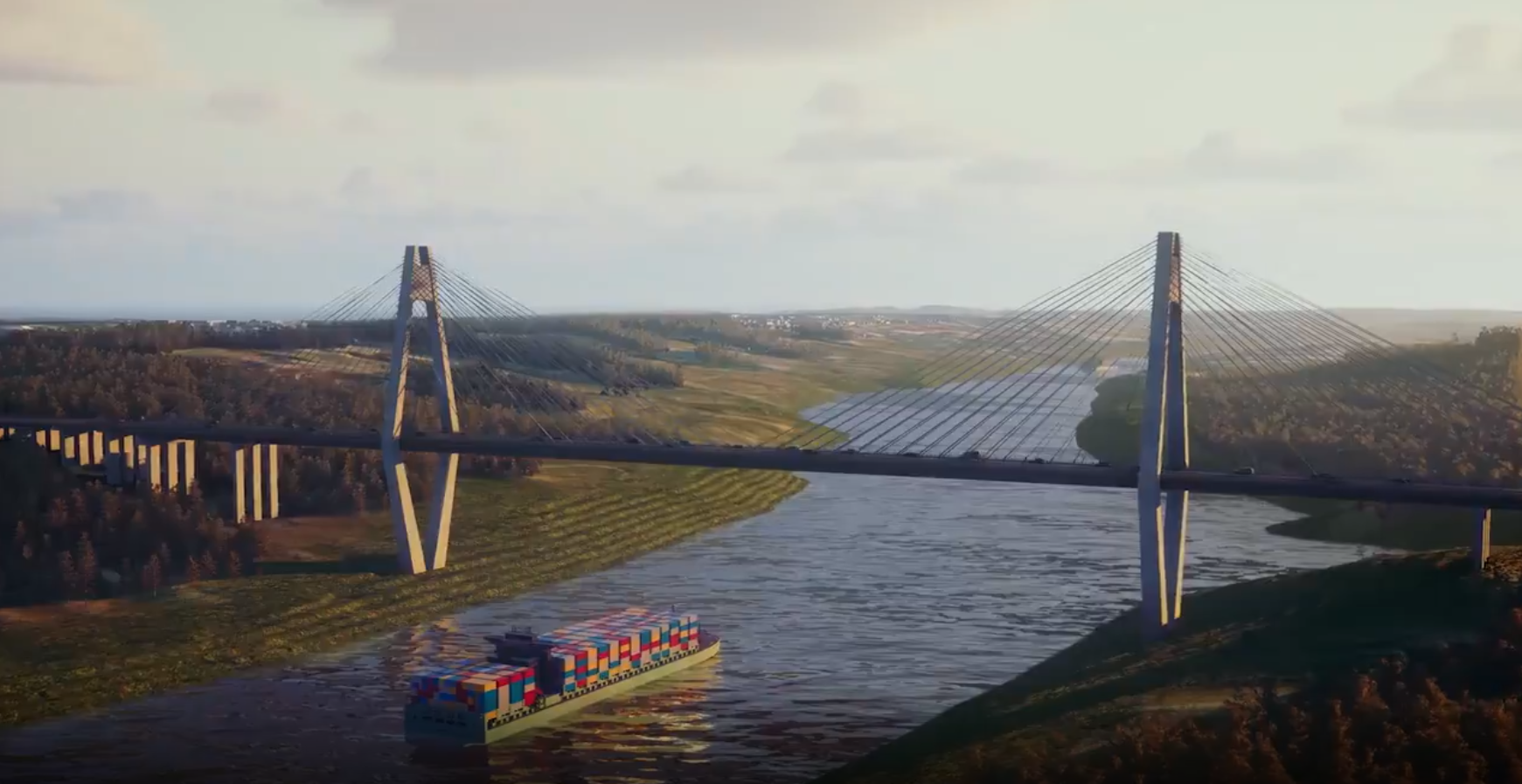 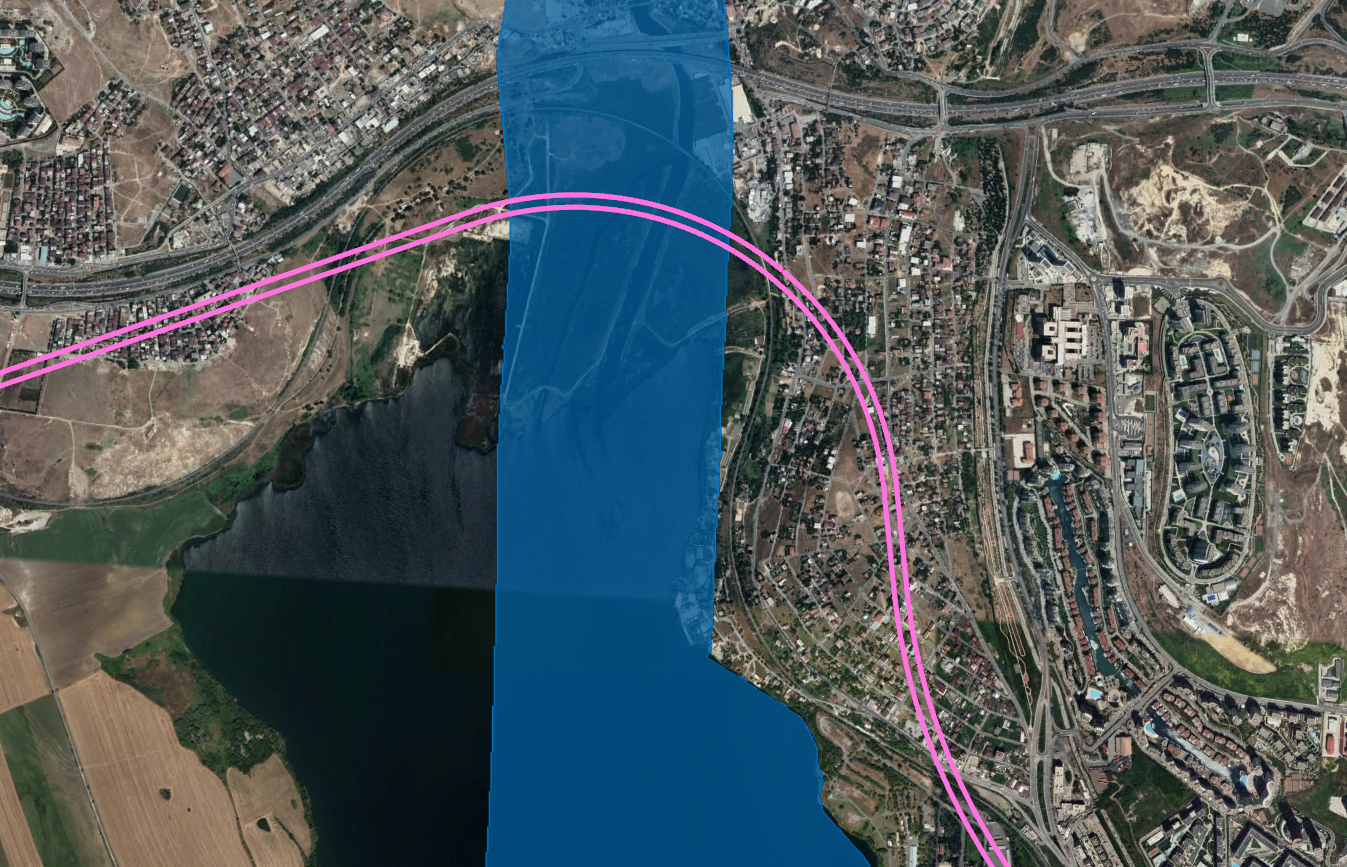 Kanal İstanbul Projesinin hayata geçirilebilmesi için bölgenin planlama çalışmaları Çevre, Şehircilik ve İklim Değişikliği Bakanlığı tarafından yürütülmekte olup, ihtiyaç duyulan mevzuat çalışmaları ise ilgili kurumlar ile koordineli olarak devam etmektedir.